Supplementary Tables and FiguresSupplementary Table 1: Distribution of the 40 PGV by penetrance statusSupplementary Table 2: Predictors of Positive Germline variant, Univariate unadjustedSupplementary Table 3: Hazards ratio for survival and Median overall survival of the groupsSupplementary Table 4: Systemic treatments for pathogenic germline carriersSupplementary Table 5: Overall systemic treatmentsSupplementary Table 6: Screening Guidelines met by patients with and without PGVSupplementary Figure 1: Kaplan Meier curves for overall survival of HRR gene PGV carriers vs Negative/VUS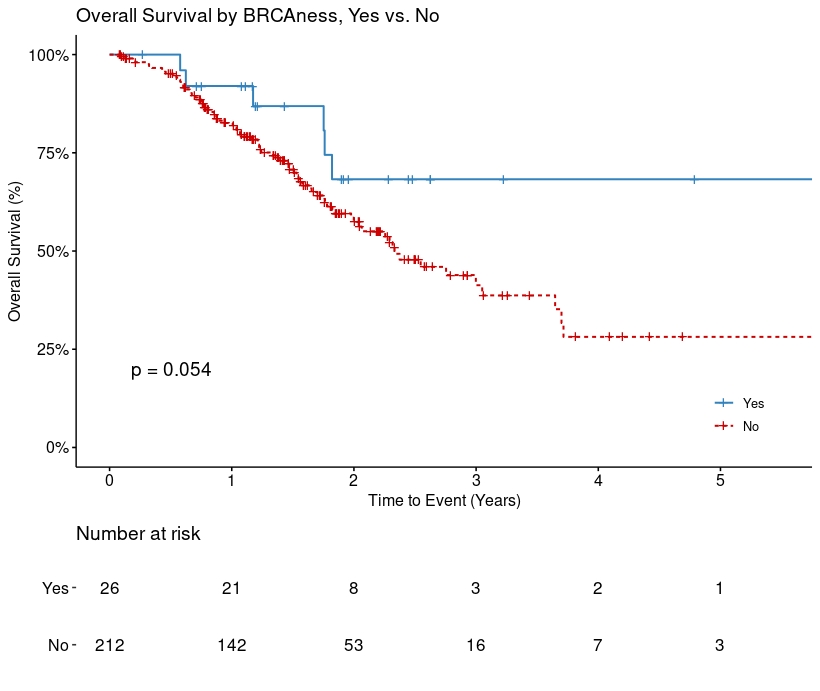 Supplementary Figure 2: Kaplan Meier curves for overall survival AJCC 8th Edition Early versus Late Stage 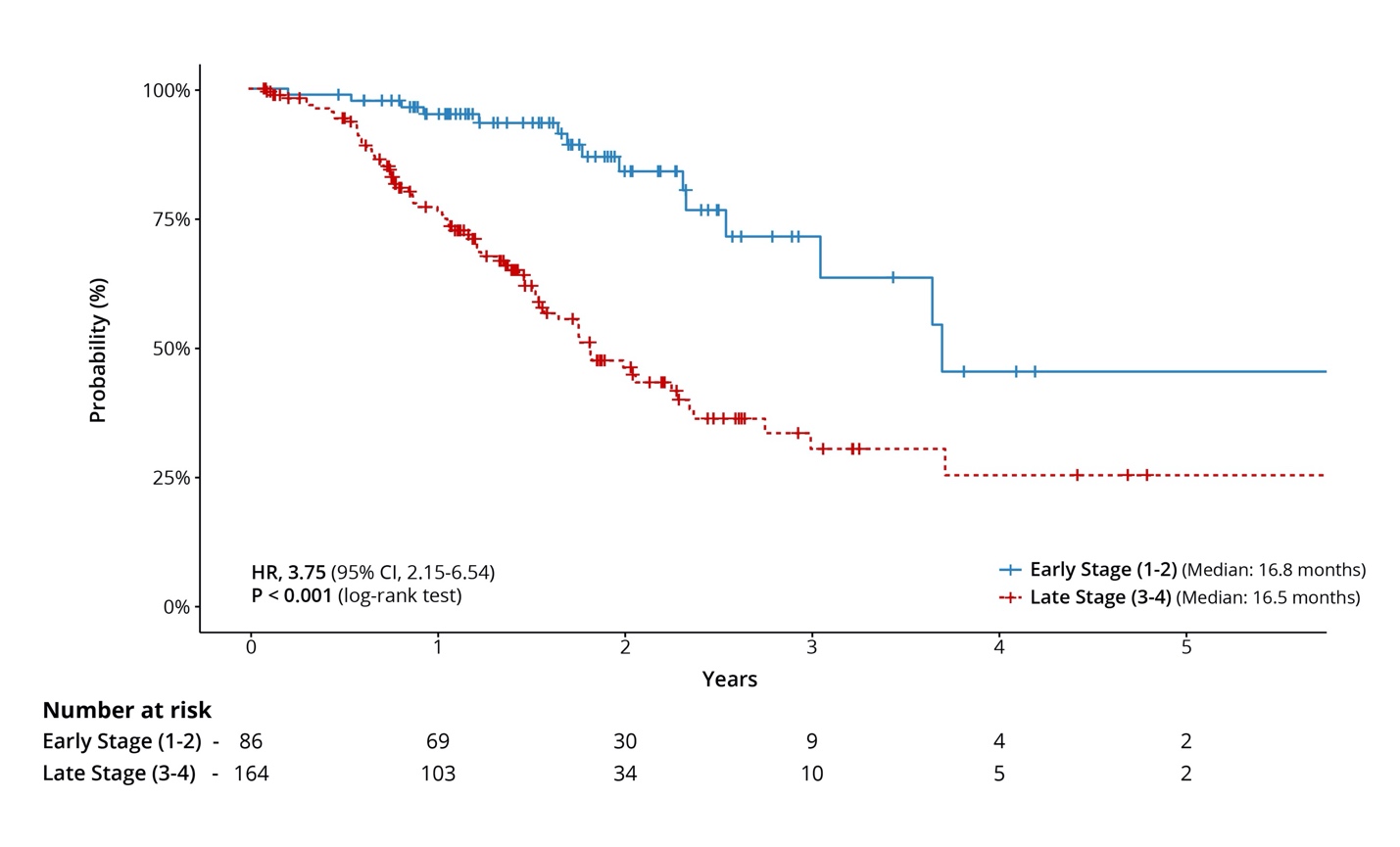 Supplementary Figure 3: Kaplan Meier curves for overall survival with CA19-9 >300 vs. < 300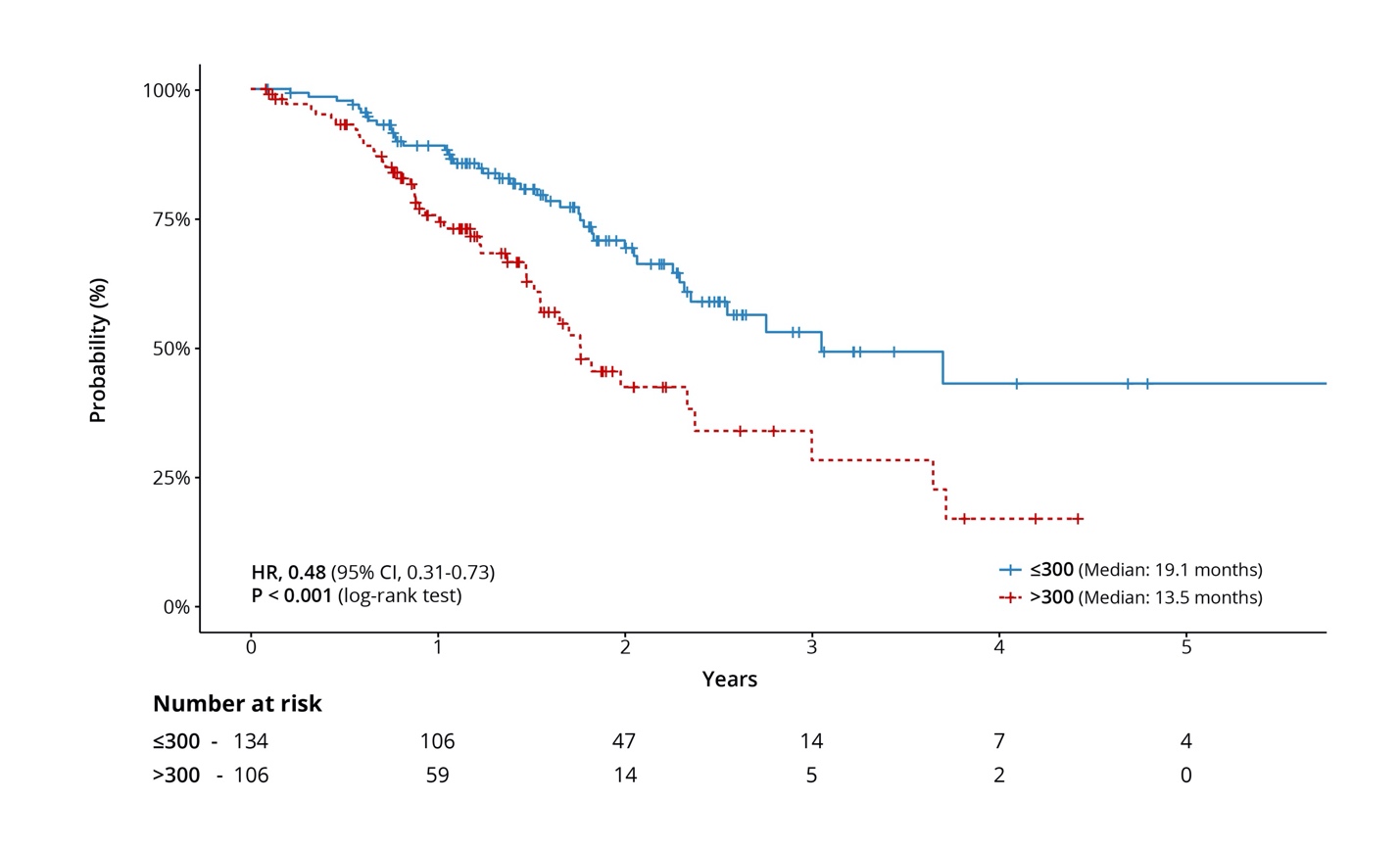 PGMTotal (n=40)High PenetranceBRCA11 (2.5%)High PenetranceBRCA29 (22.5%)High PenetranceCDKN2A1 (2.5%)High PenetranceMSH61 (2.5%)High PenetrancePALB22 (5.0%)High PenetranceSDHA2 (5.0%)High PenetranceTP531 (2.5%)Moderate PenetranceATM7 (17.5%)Moderate PenetranceCHEK24 (10.0%)Moderate PenetranceHOXB131 (2.5%)Moderate PenetranceNBN2 (5.0%)Moderate PenetranceRAD51C1 (2.5%)Low PenetranceAPC (I1307K)1 (2.5%)Low PenetranceMUTYH-monoallelic3 (7.5%)RecessiveFH1 (2.5%)RecessiveMSH31 (2.5%)RecessiveNTHL12 (5.0%)OR95% CIp.valueGender    Female (vs Male)0.710.34-1.420.336Age Group   Age <60 Years (vs >60 years)1.360.61-2.870.439Staging AJCC 8th edition    Late Stage (3-4) vs Early Stage (1-2)   Stage 4 vs Other stages (1-3)1.011.550.50-2.140.77-3.120.9790.212Family History of cancer in a first degree relative   Yes (vs No)2.361.14-5.200.025Tumor Location    Body (vs Head)   Tail (vs Head)1.042.270.36-2.610.94-5.220.9360.058Smoking     No (vs Yes)0.600.30-1.190.146Diabetes Mellitus    No (vs Yes)1.110.52-2.520.802Obese    No (vs Yes)1.350.49-4.780.591CA19-9    >37 (vs <37)   >300 (vs <300)1.010.640.47-2.300.30-1.310.9930.231HR95% CIP valueMedian overall survivalGender   Male   Female1.01.150.76-1.730.5216.5 vs. 16.4 monthsAge   > 60 years   < 60 years1.01.280.80-2.030.3016.4 vs. 16.7 monthsPGV (carriers vs. non-carriers)   Non-carrier   Carrier1.00.510.25-1.010.04916.8 vs. 16.5 monthsBRCAness PGV    No   Yes1.00.460.20-1.050.05716.4 vs 21.1 monthsCA 19-9    >300   <3001.00.480.31-0.73<0.00119.1 vs. 13.5 monthsDisease Stage   Early Stage (1-2)   Late stage (3-4)1.03.752.15-6.54<0.00116.8 vs. 16.5 monthsTumor location (Body vs. Tail)    Head    Body    Tail1.01.490.680.90-2.470.33-1.370.1117.0 vs. 13.8 vs. 15.9 monthsCaseGeneClinical effectStageNEOTTRES ADJMTX 1RESMTX 2RES MTX 3RESMTX 4RES1BRCA2Splice acceptor1FF-> Cap + RDTPRNoNoNANoNANoNANoNA2NBNp.Ser292Valfs*122NoNAFFGemSDNoNANoNANoNA3MUTYH (monoallelic)p.Gln338*4NoNANoFFSDGNABSDNAL-IRI + 5-FUSDNoNA4MUTYH (monoallelic)p.Gly396Asp4NoNANoGNABPRNoNANoNANoNA5ATMp.Phe2958*4NoNANoFFPRNAL-IRI + 5-FUPRNoNANoNA6PALB2p.Arg975Glufs*43FF-> Cap+ RDTPRNoNoNANoNANoNANoNA6MSH3p.Asp767Glyfs*23FF-> Cap+ RDTPRNoNoNANoNANoNANoNA7BRCA2p.Ser3147Cysfs*22FFPRGem-> Cap + RDTNoNANoNANoNANoNA8BRCA2p.Thr1378*2GNABPRCap + RDTNoNANoNANoNANoNA9PALB2p.Ser254Ilefs*33Cis + GemPRNoNoNANoNANoNANoNA10ATMSilent4NoNANoGNABDPFOXSDNAL-IRI + 5-FUDPFOXPR11NBNp.Lys219Asnfs*164NoNANoFFPRGNABDPCapSDNoNA12MSH6Deletion (Exon 2)4NoNANoGNABPRPemSDNoNANoNA13BRCA2p.Phe1182*4NoNANoGNABPRFFNONNoNANoNA14TP53p.Tyr234Cys3NoNANoGNABDPNoNANoNANoNA14CHEK2p.Ser428Phe3NoNANoGNABDPNoNANoNANoNA15SDHAp.Arg31*3NoNANoGNABPRGNABSDNoNANoNA16ATMp.Lys79Asnfs*374NoNANoGNABSDNAL-IRI + 5-FUSDNoNANoNA17SDHAp.Arg31*3NoNANoGNABPRNoNANoNANoNA18ATMSplice acceptor4NoNANoGNABPRNAL-IRI + 5-FUPRNoNANoNA19BRCA2p.Lys1025_Lys1026delinsAsn*4NoNANoFFPRNAL-IRI + 5-FUSDNoNANoNA20ATMp.Met1?4NoNANoFFPRGNABPRNoNANoNA21BRCA1Deletion (Exon 15)4NoNANoFFPRGNABDPNoNANoNA22MUTYH (monoallelic)p.Gly396Asp1FF -> Cap + RDTPRNoNoNANoNANoNANoNA23FHp.Lys477dup2NoNAFFNoNANoNANoNANoNA24RAD51CDeletion (Exons 4-9)4NoNANoFFPRGNABSDNoNANoNA25ATMp.Ala2067Asp2GNABPRNoNoNANoNANoNANoNA26CHEK2p.Arg117Gly3NoNANoGNABPRGemSDNoNANoNA27NTHL1p.Gln90*4NoNANoGNABDPNAL-IRI + 5-FUPRNoNANoNA28BRCA2p.Leu2865Phefs*42NoNAGemNoNANoNANoNANoNA29CDKN2Ap.Met53Ile1NoNAFFNoNANoNANoNANoNA30CHEK2p.Thr367Metfs*154NoNANoGNABPRNoNANoNANoNA31NTHL1p.Gln90*1NoNAFFNoNANoNANoNANoNA32BRCA2p.Arg2318*4NoNANoFFPROLP*PRNoNANoNA33BRCA2p.Tyr1762*4NoNANoGem + CarbSDNAL-IRI + 5-FU + RUCPRNoNANoNA34CHEK2p.Ser428Phe4FF -> Cap + RDTPRNoNoNANoNANoNANoNA35ATMSilent4NoNANoNoNANoNANoNANoNA36HOXB13p.Gly84Glu1FF -> Cap + RDTPRNoNoNANoNANoNANoNA37APC (I1307K)p.Ile1307Lys1FF -> Niv + RDTSDNoNoNANoNANoNANoNA38BRCA2p.Glu2198Asnfs*42FF -> Cap + RDTPRNoNoNANoNANoNANoNALegend: NEOTT: neoadjuvant treatment, ADJ: adjuvant treatment, RES: best response, MTX1: first-line systemic treatment for metastatic disease, MTX2: second-line systemic treatment for metastatic disease, MTX3: third-line systemic treatment for metastatic disease, MTX4: fourth-line systemic treatment for metastatic disease, NA: not applicable, FF: FOLFIRINOX, Cap: capecitabine, Gem: Gemcitabine, RDT: radiotherapy, GNAB: gemcitabine + nab-paclitaxel, Niv: nivolumab, SD: stable disease, PR: partial response,  DP: disease progression, FOX: FOLFOX, OLP: Olaparib, RUC: Rucaparib, Carb: Carboplatin, NAL-IRI: liposomal irinotecan, 5-FU: fluorouracil, Pem: Pembrolizumab, Cis: Cisplatin, NON: Not available (ongoing treatment- no response assessment).*: Maintenance treatmentLegend: NEOTT: neoadjuvant treatment, ADJ: adjuvant treatment, RES: best response, MTX1: first-line systemic treatment for metastatic disease, MTX2: second-line systemic treatment for metastatic disease, MTX3: third-line systemic treatment for metastatic disease, MTX4: fourth-line systemic treatment for metastatic disease, NA: not applicable, FF: FOLFIRINOX, Cap: capecitabine, Gem: Gemcitabine, RDT: radiotherapy, GNAB: gemcitabine + nab-paclitaxel, Niv: nivolumab, SD: stable disease, PR: partial response,  DP: disease progression, FOX: FOLFOX, OLP: Olaparib, RUC: Rucaparib, Carb: Carboplatin, NAL-IRI: liposomal irinotecan, 5-FU: fluorouracil, Pem: Pembrolizumab, Cis: Cisplatin, NON: Not available (ongoing treatment- no response assessment).*: Maintenance treatmentLegend: NEOTT: neoadjuvant treatment, ADJ: adjuvant treatment, RES: best response, MTX1: first-line systemic treatment for metastatic disease, MTX2: second-line systemic treatment for metastatic disease, MTX3: third-line systemic treatment for metastatic disease, MTX4: fourth-line systemic treatment for metastatic disease, NA: not applicable, FF: FOLFIRINOX, Cap: capecitabine, Gem: Gemcitabine, RDT: radiotherapy, GNAB: gemcitabine + nab-paclitaxel, Niv: nivolumab, SD: stable disease, PR: partial response,  DP: disease progression, FOX: FOLFOX, OLP: Olaparib, RUC: Rucaparib, Carb: Carboplatin, NAL-IRI: liposomal irinotecan, 5-FU: fluorouracil, Pem: Pembrolizumab, Cis: Cisplatin, NON: Not available (ongoing treatment- no response assessment).*: Maintenance treatmentLegend: NEOTT: neoadjuvant treatment, ADJ: adjuvant treatment, RES: best response, MTX1: first-line systemic treatment for metastatic disease, MTX2: second-line systemic treatment for metastatic disease, MTX3: third-line systemic treatment for metastatic disease, MTX4: fourth-line systemic treatment for metastatic disease, NA: not applicable, FF: FOLFIRINOX, Cap: capecitabine, Gem: Gemcitabine, RDT: radiotherapy, GNAB: gemcitabine + nab-paclitaxel, Niv: nivolumab, SD: stable disease, PR: partial response,  DP: disease progression, FOX: FOLFOX, OLP: Olaparib, RUC: Rucaparib, Carb: Carboplatin, NAL-IRI: liposomal irinotecan, 5-FU: fluorouracil, Pem: Pembrolizumab, Cis: Cisplatin, NON: Not available (ongoing treatment- no response assessment).*: Maintenance treatmentLegend: NEOTT: neoadjuvant treatment, ADJ: adjuvant treatment, RES: best response, MTX1: first-line systemic treatment for metastatic disease, MTX2: second-line systemic treatment for metastatic disease, MTX3: third-line systemic treatment for metastatic disease, MTX4: fourth-line systemic treatment for metastatic disease, NA: not applicable, FF: FOLFIRINOX, Cap: capecitabine, Gem: Gemcitabine, RDT: radiotherapy, GNAB: gemcitabine + nab-paclitaxel, Niv: nivolumab, SD: stable disease, PR: partial response,  DP: disease progression, FOX: FOLFOX, OLP: Olaparib, RUC: Rucaparib, Carb: Carboplatin, NAL-IRI: liposomal irinotecan, 5-FU: fluorouracil, Pem: Pembrolizumab, Cis: Cisplatin, NON: Not available (ongoing treatment- no response assessment).*: Maintenance treatmentLegend: NEOTT: neoadjuvant treatment, ADJ: adjuvant treatment, RES: best response, MTX1: first-line systemic treatment for metastatic disease, MTX2: second-line systemic treatment for metastatic disease, MTX3: third-line systemic treatment for metastatic disease, MTX4: fourth-line systemic treatment for metastatic disease, NA: not applicable, FF: FOLFIRINOX, Cap: capecitabine, Gem: Gemcitabine, RDT: radiotherapy, GNAB: gemcitabine + nab-paclitaxel, Niv: nivolumab, SD: stable disease, PR: partial response,  DP: disease progression, FOX: FOLFOX, OLP: Olaparib, RUC: Rucaparib, Carb: Carboplatin, NAL-IRI: liposomal irinotecan, 5-FU: fluorouracil, Pem: Pembrolizumab, Cis: Cisplatin, NON: Not available (ongoing treatment- no response assessment).*: Maintenance treatmentLegend: NEOTT: neoadjuvant treatment, ADJ: adjuvant treatment, RES: best response, MTX1: first-line systemic treatment for metastatic disease, MTX2: second-line systemic treatment for metastatic disease, MTX3: third-line systemic treatment for metastatic disease, MTX4: fourth-line systemic treatment for metastatic disease, NA: not applicable, FF: FOLFIRINOX, Cap: capecitabine, Gem: Gemcitabine, RDT: radiotherapy, GNAB: gemcitabine + nab-paclitaxel, Niv: nivolumab, SD: stable disease, PR: partial response,  DP: disease progression, FOX: FOLFOX, OLP: Olaparib, RUC: Rucaparib, Carb: Carboplatin, NAL-IRI: liposomal irinotecan, 5-FU: fluorouracil, Pem: Pembrolizumab, Cis: Cisplatin, NON: Not available (ongoing treatment- no response assessment).*: Maintenance treatmentLegend: NEOTT: neoadjuvant treatment, ADJ: adjuvant treatment, RES: best response, MTX1: first-line systemic treatment for metastatic disease, MTX2: second-line systemic treatment for metastatic disease, MTX3: third-line systemic treatment for metastatic disease, MTX4: fourth-line systemic treatment for metastatic disease, NA: not applicable, FF: FOLFIRINOX, Cap: capecitabine, Gem: Gemcitabine, RDT: radiotherapy, GNAB: gemcitabine + nab-paclitaxel, Niv: nivolumab, SD: stable disease, PR: partial response,  DP: disease progression, FOX: FOLFOX, OLP: Olaparib, RUC: Rucaparib, Carb: Carboplatin, NAL-IRI: liposomal irinotecan, 5-FU: fluorouracil, Pem: Pembrolizumab, Cis: Cisplatin, NON: Not available (ongoing treatment- no response assessment).*: Maintenance treatmentLegend: NEOTT: neoadjuvant treatment, ADJ: adjuvant treatment, RES: best response, MTX1: first-line systemic treatment for metastatic disease, MTX2: second-line systemic treatment for metastatic disease, MTX3: third-line systemic treatment for metastatic disease, MTX4: fourth-line systemic treatment for metastatic disease, NA: not applicable, FF: FOLFIRINOX, Cap: capecitabine, Gem: Gemcitabine, RDT: radiotherapy, GNAB: gemcitabine + nab-paclitaxel, Niv: nivolumab, SD: stable disease, PR: partial response,  DP: disease progression, FOX: FOLFOX, OLP: Olaparib, RUC: Rucaparib, Carb: Carboplatin, NAL-IRI: liposomal irinotecan, 5-FU: fluorouracil, Pem: Pembrolizumab, Cis: Cisplatin, NON: Not available (ongoing treatment- no response assessment).*: Maintenance treatmentLegend: NEOTT: neoadjuvant treatment, ADJ: adjuvant treatment, RES: best response, MTX1: first-line systemic treatment for metastatic disease, MTX2: second-line systemic treatment for metastatic disease, MTX3: third-line systemic treatment for metastatic disease, MTX4: fourth-line systemic treatment for metastatic disease, NA: not applicable, FF: FOLFIRINOX, Cap: capecitabine, Gem: Gemcitabine, RDT: radiotherapy, GNAB: gemcitabine + nab-paclitaxel, Niv: nivolumab, SD: stable disease, PR: partial response,  DP: disease progression, FOX: FOLFOX, OLP: Olaparib, RUC: Rucaparib, Carb: Carboplatin, NAL-IRI: liposomal irinotecan, 5-FU: fluorouracil, Pem: Pembrolizumab, Cis: Cisplatin, NON: Not available (ongoing treatment- no response assessment).*: Maintenance treatmentLegend: NEOTT: neoadjuvant treatment, ADJ: adjuvant treatment, RES: best response, MTX1: first-line systemic treatment for metastatic disease, MTX2: second-line systemic treatment for metastatic disease, MTX3: third-line systemic treatment for metastatic disease, MTX4: fourth-line systemic treatment for metastatic disease, NA: not applicable, FF: FOLFIRINOX, Cap: capecitabine, Gem: Gemcitabine, RDT: radiotherapy, GNAB: gemcitabine + nab-paclitaxel, Niv: nivolumab, SD: stable disease, PR: partial response,  DP: disease progression, FOX: FOLFOX, OLP: Olaparib, RUC: Rucaparib, Carb: Carboplatin, NAL-IRI: liposomal irinotecan, 5-FU: fluorouracil, Pem: Pembrolizumab, Cis: Cisplatin, NON: Not available (ongoing treatment- no response assessment).*: Maintenance treatmentLegend: NEOTT: neoadjuvant treatment, ADJ: adjuvant treatment, RES: best response, MTX1: first-line systemic treatment for metastatic disease, MTX2: second-line systemic treatment for metastatic disease, MTX3: third-line systemic treatment for metastatic disease, MTX4: fourth-line systemic treatment for metastatic disease, NA: not applicable, FF: FOLFIRINOX, Cap: capecitabine, Gem: Gemcitabine, RDT: radiotherapy, GNAB: gemcitabine + nab-paclitaxel, Niv: nivolumab, SD: stable disease, PR: partial response,  DP: disease progression, FOX: FOLFOX, OLP: Olaparib, RUC: Rucaparib, Carb: Carboplatin, NAL-IRI: liposomal irinotecan, 5-FU: fluorouracil, Pem: Pembrolizumab, Cis: Cisplatin, NON: Not available (ongoing treatment- no response assessment).*: Maintenance treatmentLegend: NEOTT: neoadjuvant treatment, ADJ: adjuvant treatment, RES: best response, MTX1: first-line systemic treatment for metastatic disease, MTX2: second-line systemic treatment for metastatic disease, MTX3: third-line systemic treatment for metastatic disease, MTX4: fourth-line systemic treatment for metastatic disease, NA: not applicable, FF: FOLFIRINOX, Cap: capecitabine, Gem: Gemcitabine, RDT: radiotherapy, GNAB: gemcitabine + nab-paclitaxel, Niv: nivolumab, SD: stable disease, PR: partial response,  DP: disease progression, FOX: FOLFOX, OLP: Olaparib, RUC: Rucaparib, Carb: Carboplatin, NAL-IRI: liposomal irinotecan, 5-FU: fluorouracil, Pem: Pembrolizumab, Cis: Cisplatin, NON: Not available (ongoing treatment- no response assessment).*: Maintenance treatmentLegend: NEOTT: neoadjuvant treatment, ADJ: adjuvant treatment, RES: best response, MTX1: first-line systemic treatment for metastatic disease, MTX2: second-line systemic treatment for metastatic disease, MTX3: third-line systemic treatment for metastatic disease, MTX4: fourth-line systemic treatment for metastatic disease, NA: not applicable, FF: FOLFIRINOX, Cap: capecitabine, Gem: Gemcitabine, RDT: radiotherapy, GNAB: gemcitabine + nab-paclitaxel, Niv: nivolumab, SD: stable disease, PR: partial response,  DP: disease progression, FOX: FOLFOX, OLP: Olaparib, RUC: Rucaparib, Carb: Carboplatin, NAL-IRI: liposomal irinotecan, 5-FU: fluorouracil, Pem: Pembrolizumab, Cis: Cisplatin, NON: Not available (ongoing treatment- no response assessment).*: Maintenance treatmentLegend: NEOTT: neoadjuvant treatment, ADJ: adjuvant treatment, RES: best response, MTX1: first-line systemic treatment for metastatic disease, MTX2: second-line systemic treatment for metastatic disease, MTX3: third-line systemic treatment for metastatic disease, MTX4: fourth-line systemic treatment for metastatic disease, NA: not applicable, FF: FOLFIRINOX, Cap: capecitabine, Gem: Gemcitabine, RDT: radiotherapy, GNAB: gemcitabine + nab-paclitaxel, Niv: nivolumab, SD: stable disease, PR: partial response,  DP: disease progression, FOX: FOLFOX, OLP: Olaparib, RUC: Rucaparib, Carb: Carboplatin, NAL-IRI: liposomal irinotecan, 5-FU: fluorouracil, Pem: Pembrolizumab, Cis: Cisplatin, NON: Not available (ongoing treatment- no response assessment).*: Maintenance treatmentPositive (N=38)VUS/Negative (N=212)Total (N=250)Stage of Cancer   16 (15.8%)30 (14.2%)36 (14.4%)   27 (18.4%)43 (20.3%)50 (20.0%)   36 (15.8%)56 (26.4%)62 (24.8%)   419 (50.0%)83 (39.2%)102 (40.8%)Surgery   Yes18 (47.4%)83 (39.2%)101 (40.4%)   No20 (52.6%)129 (60.8%)149 (59.6%)Neoadjuvant treatment   Yes11 (28.9%)61 (28.8%)72 (28.8%)   No27 (71.1%)151 (71.2%)178 (71.2%)Neoadjuvant type   Capecitabine + (Gemcitabine + Radiotherapy)0 (0.0%)1 (1.6%)1 (1.4%)   Capecitabine + Radiotherapy0 (0.0%)1 (1.6%)1 (1.4%)   Cisplatin + Gemcitabine1 (9.1%)0 (0.0%)1 (1.4%)   mFOLFIRINOX1 (9.1%)14 (22.9%)15 (20.8%)   mFOLFIRINOX (switch Gemcitabine + Nab-paclitaxel) + (Capecitabine + radiotherapy)0 (0.0%)4 (6.5%)4 (5.6%)   mFOLFIRINOX (switch Gemcitabine + Nab-paclitaxel)0 (0.0%)1 (1.6%)1 (1.4%)   mFOLFIRINOX + (Capecitabine + Radiotherapy)6 (54.6%)18 (29.4%)24 (33.4%)   mFOLFIRINOX + (Gemcitabine + Radiotherapy)0 (0.0%)2 (3.3%)2 (2.8%)   mFOLFIRINOX + Nivolumab + Radiotherapy1 (9.1%)0 (0.0%)1 (1.4%)   Gemcitabine + Nab-paclitaxel (switch mFOLFIRINOX) + (Capecitabine + Radiotherapy)0 (0.0%)1 (1.6%)1 (1.4%)   Gemcitabine + Capecitabine0 (0.0%)1 (1.6%)1 (1.4%)   Gemcitabine + Nab-paclitaxel2 (18.2%)5 (8.2%)7 (9.7%)   Gemcitabine + Nab-paclitaxel + (Capecitabine + Radiotherapy)0 (0.0%)7 (11.4%)7 (9.7%)   Gemcitabine + Nab-paclitaxel + (Gemcitabine + Radiotherapy)0 (0.0%)2 (3.3%)2 (2.8%)   Gemcitabine + Nab-paclitaxel + Radiotherapy0 (0.0%)3 (4.9%)3 (4.2%)   Gemcitabine + Radiotherapy0 (0.0%)1 (1.6%)1 (1.4%)   No neoadjuvant treatment27151178Best response to neoadjuvant treatment   CR0 (0.0%)2 (3.3%)2 (2.8%)   PR10 (90.9%)45 (73.8%)55 (76.4%)   SD0 (0.0%)7 (11.5%)7 (9.7%)   No Response1 (9.1%)7 (11.5%)8 (11.1%)   No neoadjuvant treatment27151178Adjuvant chemotherapy   Yes7 (18.4%)47 (22.2%)54 (21.6%)   No31 (81.6%)165 (77.8%)196 (78.4%)Adjuvant chemotherapy type   Capecitabine + Radiotherapy1 (14.3%)1 (2.1%)2 (3.8%)   Fluorouracil + Gemcitabine + Radiotherapy0 (0.0%)1 (2.1%)1 (1.9%)   Fluorouracil + Radiotherapy0 (0.0%)1 (2.1%)1 (1.9%)   FOLFIRI0 (0.0%)1 (2.1%)1 (1.9%)   mFOLFIRINOX4 (57.1%)15 (31.9%)19 (35.2%)   mFOLFIRINOX (switch to Gemcitabine [toxicity])0 (0.0%)1 (2.1%)1 (1.9%)   mFOLFIRINOX + (Capecitabine + Radiotherapy)0 (0.0%)3 (6.4%)3 (5.6%)   Gemcitabine + Capecitabine0 (0.0%)11 (23.4%)11 (20.4%)   Gemcitabine1 (14.3%)7 (14.9%)8 (14.8%)   Gemcitabine + (Capecitabine + Radiotherapy)1 (14.3%)3 (6.4%)4 (7.5%)   Gemcitabine + Nab-paclitaxel0 (0.0%)2 (4.3%)2 (3.7%)   Gemcitabine + Radiotherapy0 (0.0%)1 (2.1%)1 (1.9%)   No adjuvant treatment31165196First-line treatment for advanced/recurrent disease   Yes22 (57.9%)147 (69.3%)169 (67.6%)   No16 (42.1%)65 (30.7%)81 (32.4%)First-line chemotherapy name   Carboplatin + Paclitaxel0 (0.0%)1 (0.7%)1 (0.6%)   Dabrafenib + Trametinib0 (0.0%)1 (0.7%)1 (0.6%)   FOFIRINOX + CPI-6130 (0.0%)2 (1.4%)2 (1.2%)   mFOLFIRINOX8 (36.4%)62 (42.2%)70 (41.5%)   FOLFOX0 (0.0%)2 (1.4%)2 (1.2%)   Gemcitabine + Nab-paclitaxel + FOLFIRI (alternating)0 (0.0%)1 (0.7%)1 (0.6%)   Gemcitabine1 (4.5%)1 (0.7%)2 (1.2%)   Gemcitabine + Anetumab0 (0.0%)1 (0.7%)1 (0.6%)   Gemcitabine + Carboplatin1 (4.5%)0 (0.0%)1 (0.6%)   Gemcitabine + Cisplatin0 (0.0%)2 (1.4%)2 (1.2%)   Gemcitabine + Cisplatin + Nab-paclitaxel0 (0.0%)1 (0.7%)1 (0.6%)   Gemcitabine + Nab-paclitaxel12 (54.5%)57 (38.8%)69 (40.8%)   Gemcitabine + Nab-paclitaxel + APX005M0 (0.0%)1 (0.7%)1 (0.6%)   Gemcitabine + Nab-paclitaxel + BMS-813160 + Nivolumab0 (0.0%)1 (0.7%)1 (0.6%)   Gemcitabine + Nab-paclitaxel + Cisplatin + Paricalcitol0 (0.0%)1 (0.7%)1 (0.6%)   Gemcitabine + Nab-paclitaxel + Napabucasin0 (0.0%)6 (4.1%)6 (3.6%)   Gemcitabine + Nab-Paclitaxel + Nivolumab0 (0.0%)1 (0.7%)1 (0.6%)   NaL-IRI + 5-FU0 (0.0%)4 (2.7%)4 (2.4%)   NaL-IRI + 5FU0 (0.0%)1 (0.7%)1 (0.6%)   TIL + IL-20 (0.0%)1 (0.7%)1 (0.6%)Best response to first-line treatment   CR0 (0.0%)0 (0.0%)0 (0.0%)   PR15 (68.2%)79 (54.5%)94 (56.3%)   SD4 (18.2%)34 (23.4%)38 (22.8%)   No Response3 (13.6%)32 (22.1%)35 (21.0%)Second-line treatment   Yes17 (44.7%)86 (40.6%)103 (41.2%)   No21 (55.3%)126 (59.4%)147 (58.8%)Second-line chemotherapy name   5FU + NaL-IRI +CXCR4i +Pembrolizumab0 (0.0%)1 (1.2%)1 (1.0%)   Cabiralizumab + Nivolumab0 (0.0%)1 (1.2%)1 (1.0%)   Capecitabine0 (0.0%)3 (3.5%)3 (2.9%)   FOLFIRI2 (11.8%)3 (3.5%)5 (4.9%)   mFOLFIRINOX1 (5.9%)10 (11.6%)11 (10.7%)   mFOLFOX1 (5.9%)1 (1.2%)2 (1.9%)   mFOLFOX + Nivolumab + Cabiralizumab0 (0.0%)1 (1.2%)1 (1.0%)   Gemcitabine1 (5.9%)1 (1.2%)2 (2.0%)   Gemcitabine + Capecitabine0 (0.0%)1 (1.2%)1 (1.0%)   Gemcitabine + Cisplatin0 (0.0%)1 (1.2%)1 (1.0%)   Gemcitabine + Nab-paclitaxel6 (35.3%)39 (45.3%)45 (43.7%)   Gemcitabine + Nab-paclitaxel + Nivolumab + Cabiralizumab0 (0.0%)2 (2.4%)2 (2.0%)   HPN 5360 (0.0%)1 (1.2%)1 (1.0%)   NaL-IRI + 5-FU3 (17.7%)20 (23.3%)23 (22.3%)   NaL-IRI + 5-FU + Rucaparib1 (5.9%)0 (0.0%)1 (1.0%)   Olaparib1 (5.9%)0 (0.0%)1 (1.0%)   Pembrolizumab1 (5.9%)1 (1.2%)2 (1.9%)Second-line response   CR0 (0.0%)0 (0.0%)0 (0.0%)   PR6 (37.5%)24 (29.3%)30 (30.6%)   SD8 (50.0%)26 (31.7%)34 (34.7%)   No Response2 (12.5%)32 (39.0%)34 (34.7%)Third-line treatment   Yes3 (7.9%)35 (16.5%)38 (15.2%)   No35 (92.1%)177 (83.5%)212 (84.8%)Third-line chemotherapy name   Avelumab + PF-045186000 (0.0%)1 (2.9%)1 (2.6%)   Capecitabine1 (33.3%)2 (5.7%)3 (7.9%)   CapeOx0 (0.0%)2 (5.7%)2 (5.3%)   FOLFIRI1 (33.3%)3 (8.6%)4 (10.5%)   mFOLFIRINOX0 (0.0%)1 (2.9%)1 (2.6%)   FOLFOX0 (0.0%)3 (8.6%)3 (7.9%)   Gemcitabine + Capecitabine0 (0.0%)1 (2.9%)1 (2.6%)   Gemcitabine + Cisplatin0 (0.0%)1 (2.9%)1 (2.6%)   Gemcitabine + Nab-paclitaxel0 (0.0%)6 (17.2%)6 (15.8%)   Gemcitabine + Nab-paclitaxel + Cisplatin0 (0.0%)2 (5.7%)2 (5.3%)   NaL-IRI + 5-FU1 (33.3%)12 (34.5%)13 (34.1%)   TAS 1020 (0.0%)1 (2.9%)1 (2.6%)Third-line response   CR0 (0.0%)0 (0.0%)0 (0.0%)   PR0 (0.0%)9 (26.5%)9 (24.3%)   SD2 (66.7%)6 (17.6%)8 (21.6%)   No Response1 (33.3%)19 (55.9%)20 (54.1%)Fourth-line treatment   Yes1 (2.6%)7 (3.3%)8 (3.2%)   No37 (97.4%)205 (96.7%)242 (96.8%)Fourth-line chemotherapy name   Atezolizumab + KY10440 (0.0%)1 (14.3%)1 (12.5%)   mFOLFIRINOX0 (0.0%)1 (14.3%)1 (12.5%)   FOLFOX1 (100.0%)1 (14.3%)2 (25.0%)   NaL-IRI + 5FU0 (0.0%)2 (28.6%)2 (25.0%)   Nivolumab0 (0.0%)1 (14.3%)1 (12.5%)   Oradoxel0 (0.0%)1 (14.3%)1 (12.5%)Fourth-line response   CR0 (0.0%)0 (0.0%)0 (0.0%)   PR1 (100.0%)0 (0.0%)1 (12.5%)   SD0 (0.0%)1 (14.3%)1 (12.5%)   No Response0 (0.0%)6 (85.7%)6 (75.0%)2018 (N=38)2020 (N=38)p valueDid they meet NCCN/NSGC/ACMG testing guidelines?< 0.001   Yes26 (68.4%)38 (100.0%)   No12 (31.6%)0 (0.0%)Did they meet guidelines based on family history regardless of personal history?0.889   Yes15 (39.5%)17 (44.7%)   No19 (50.0%)17 (44.7%)   Not available4 (10.5%)4 (10.5%)